Digitale Kollaboration und Kommunikation im FremdsprachenunterrichtVertiefungsmodul (Sekundarstufe) : «Wie lecker!» Leitfaden für die Schüler*innenA. EINLEITUNGIn dieser Unterrichtssequenz werdet ihr etwas Spezielles und Typisches kochen und so euren Partner*innen vorstellen.Um dies zu tun, schlüpft ihr in die Haut einer Köchin / eines Kochs. Ihr werdet ein Tutorial aufnehmen, in dem ihr eine typische Speise aus eurer Region oder eurem Herkunftsland zubereitet.Danach schaut ihr euch das Tutorial eurer Partnerklasse an, dass euch das Wasser im Mund zusammenläuft. Während dieser Sequenz tauscht ihr euch einmal per Zoom mit euren Partner*innen aus. Mehr ist immer möglich. B. LERNZIELEKommunikative KompetenzenIch kann… …meinen Wortschatz im Zusammenhang mit der Küche erweitern und vertiefen.… meinen Partner*innen erklären, welches Gericht ich mag, warum ich es mag und wie es gekocht wird.… zusammen mit einer Kolleg*in ein Tutorial zum gewählten Gericht produzieren. … das Dokument meiner Partner*in verstehen und dazu mündlich Stellung nehmen, wenn ich mich vorbereiten kann.… im Rahmen einer Videokonferenz und in einem Blog Gemeinsamkeiten und Unterschiede in Bezug auf Essgewohnheiten benennen. Interkulturelle KompetenzenIch kann……Gemeinsamkeiten und Unterschiede zwischen meiner Partner*in und mir reflektieren und benennen.Sprache im FokusIch kann……mich in einem Tutorial verständlich auf Deutsch/Französisch ausdrücken.…mindestens 10 neue Ausdrücke und ein paar neue Wörter auf Deutsch/Französisch anwenden.C. LEITFADENUnd nun geht’s los!!!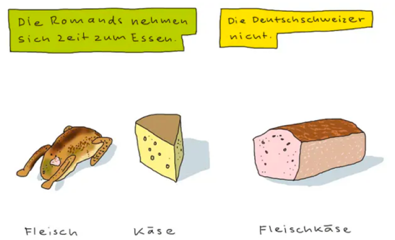 1 – Wir sind ein Kochteam1 – Wir sind ein KochteamAustausch in der Klasse :Informationen überden Auftrag und deren OrganisationDas Gericht mit der Kolleg*in auswählen und Informationen zum Gericht suchen.AB1 – Unser GerichtDrehbuch für das Tutorial erstellen, Erklärungen notierenAB2 – Vorbereitungen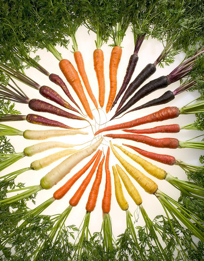 2 - Unser Tutorial2 - Unser TutorialDas Tutorial eines anderen Tandemsder eigenen Klasse schauenund ein Feedback geben.Das Tutorial auf Plattform stellenHauptprobe durchführen.Das Gericht zubereiten und das Tutorial gemäss Drehbuch aufnehmen.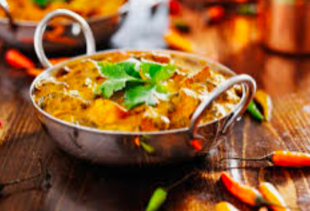 3 – Que c’est bon! !3 – Que c’est bon! !Bon appétit! Das Tutorial der Partner*innen anschauen und eventuell nachkochen... Den .Kontakt mit der Kolleg*in vorbereiten:- Was können wir zum Tutorial sagen?- Was möchten wir weiter wissen?Austausch per Zoom mit den Partner*innen:ein Feedback geben und Fragen stellenAB3 – Sag mal !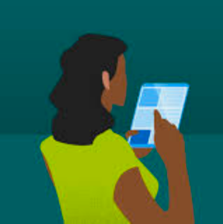 4 – Unser gemeinsamer Blog4 – Unser gemeinsamer BlogBRAVO !!!Abschluss : Austausch in der Klasse- Was habe ich gelernt?- Wie habe ich die Aufgabe geschätzt?Mein Eindruck- den Blog schreibenAB4 – Gemeinsamkeiten